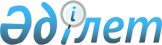 О внесении изменений в решение районного маслихата от 26 декабря 2014 года № 364-V "Об утверждении правил проведения раздельных сходов местного сообщества и определения количества представителей жителей села, улицы, многоквартирного жилого дома для участия в сходе местного сообщества на территории сельских округов Курмангазинского района"
					
			Утративший силу
			
			
		
					Решение Курмангазинского районного маслихата Атырауской области от 4 июля 2019 года № 424-VI. Зарегистрировано Департаментом юстиции Атырауской области 18 июля 2019 года № 4463. Утратило силу решением Курмангазинского районного маслихата Атырауской области от 25 декабря 2023 года № 103-VIII
      Сноска. Утратило силу решением Курмангазинского районного маслихата Атырауской области от 25.12.2023 № 103-VIII (вводится в действие по истечении десяти календарных дней после дня его первого официального опубликования).
      В соответствии со статьей 26 Закона Республики Казахстан от 6 апреля 2016 года "О правовых актах", с решениями акима сельского округа Құрманғазы от 22 апреля 2019 года № 105 и акима сельского округа Жаңаталап от 15 апреля 2019 года № 15 районный маслихат РЕШИЛ:
      1. Внести в решение районного маслихата от 26 декабря 2014 года № 364-V "Об утверждении правил проведения раздельных сходов местного сообщества и определения количества представителей жителей села, улицы, многоквартирного жилого дома для участия в сходе местного сообщества на территории сельских округов Курмангазинского района" (Зарегистрировано в реестре государственной регистрации нормативных правовых актов за № 3085, опубликовано 19 февраля 2015 года в районной газете "Серпер") следующие изменения:
      в пункте 1:
      слова "Ганюшкинского сельского округа" заменить словами "сельского округа Құрманғазы";
      в пункте 4:
      слова "Кировского сельского округа" заменить словами "сельского округа Жаңаталап";
      2. Приложения 1, 4 указанного решения изложить в новой редакции согласно приложениям 1, 2 к настоящему решению.
      3. Контроль за исполнением настояшего решения возложить на постоянную комиссию (председатель М. Куаншалиев) районного маслихата по вопросам социальной сферы, молодҰжной политики, законодательства и права.
      4. Настоящее решение вступает в силу со дня государственной регистрации в органах юстиции, вводится в действие по истечении десяти календарных дней после дня его первого официального опубликования. Правила проведения раздельных сходов местного сообщества и определения количества представителей жителей села, улицы, многоквартирного жилого дома для участия в сходе местного сообщества на территории сельского округа Құрманғазы 1. Общие положения
      1. Настоящие Правила проведения раздельных сходов местного сообщества и определения количества представителей жителей села, улицы, многоквартирного жилого дома для участия в сходе местного сообщества на территории сельского округа Құрманғазы (далее – Правила) разработаны в соответствии с пунктом 6 статьи 39-3 Закона Республики Казахстан от 23 января 2001 года "О местном государственном управлении и самоуправлении в Республике Казахстан", Типовыми правилами проведения раздельных сходов местного сообщества, утвержденными Постановлением Правительства Республики Казахстан 18 октября 2013 года № 1106 и устанавливают порядок проведения раздельных сходов местного сообщества и определения количества представителей жителей села, улицы, многоквартирного жилого дома для участия в сходе местного сообщества на территории сельского округа Құрманғазы.
      2. Раздельный сход местного сообщества жителей села, улицы, многоквартирного жилого дома (далее - раздельный сход) на территории сельского округа Құрманғазы созывается и проводится с целью избрания представителей для участия в сходе местного сообщества. 2. Порядок проведения раздельных сходов
      3. Раздельный сход созывается акимом сельского округа Құрманғазы.
      Проведение раздельных сходов допускается при наличии положительного решения акима Курмангазинского района на проведение схода местного сообщества.
      4. О времени, месте созыва раздельных сходов и обсуждаемых вопросах население местного сообщества оповещается не позднее чем за десять календарных дней до дня его проведения через средства массовой информации или вывешивания объявлений, приглашений и телефонных звонков.
      5. Проведение раздельного схода в пределах села, улицы, многоквартирного жилого дома организуется акимом сельского округа Құрманғазы.
      6. Перед открытием раздельного схода проводится регистрация присутствующих жителей села, улицы, многоквартирного жилого дома, имеющих право в нем участвовать.
      7. Раздельный сход открывается акимом сельского округа Құрманғазы или уполномоченным им лицом. 
      Председателем раздельного схода являются аким сельского округа Құрманғазы или уполномоченное им лицо. 
      Для оформления протокола раздельного схода открытым голосованием избирается секретарь.
      8. Кандидатуры представителей жителей села, улицы, многоквартирного жилого дома для участия в сходе местного сообщества выдвигаются участниками раздельного схода в соответствии с количественным составом, утвержденным Курмангазинским районным маслихатом.
      Количество представителей жителей села, улицы, многоквартирного жилого дома для участия в сходе местного сообщества определяется на основе принципа равного представительства.
      9. Голосование проводится открытым способом персонально по каждой кандидатуре. Избранными считаются кандидаты, набравшие наибольшие голоса участников раздельного схода.
      10. На раздельном сходе ведется протокол, который подписывается председателем и секретарем и передается в государственное учреждение "Аппарат акима сельского округа Курмангазы Курмангазинского района Атырауской области". 3. Определение количества представителей жителей села, улицы, многоквартирного жилого дома для участия в сходе местного сообщества
      11. Для участия в сходе местного сообщества на территории сельского округа Құрманғазы на раздельном сходе количество представителей жителей села, улицы, многоквартирного жилого дома определяется в составе одного представителя из восьмидесяти жителей (членов местного сообщества) от каждого села, улицы, многоквартирного жилого дома.
      Если количество членов местного сообщества в пределах села, улицы, многоквартирного жилого дома не достигает восьмидесяти жителей (членов местного сообщества), то избирается по одному представителю от каждого села, улицы, многоквартирного жилого дома. Правила проведения раздельных сходов местного сообщества и определения количества представителей жителей села, улицы, многоквартирного жилого дома для участия в сходе местного сообщества на территории сельского округа Жаңаталап 1. Общие положения
      1. Настоящие Правила проведения раздельных сходов местного сообщества и определения количества представителей жителей села, улицы, многоквартирного жилого дома для участия в сходе местного сообщества на территории Жаңаталап сельского округа (далее – Правила) разработаны в соответствии с пунктом 6 статьи 39-3 Закона Республики Казахстан от 23 января 2001 года "О местном государственном управлении и самоуправлении в Республике Казахстан", Типовыми правилами проведения раздельных сходов местного сообщества, утвержденными Постановлением Правительства Республики Казахстан 18 октября 2013 года № 1106 и устанавливают порядок проведения раздельных сходов местного сообщества и определения количества представителей жителей села, улицы, многоквартирного жилого дома для участия в сходе местного сообщества на территории сельского округа Жаңаталап.
      2. Раздельный сход местного сообщества жителей села, улицы, многоквартирного жилого дома (далее - раздельный сход) на территории Жаңаталап сельского округа созывается и проводится с целью избрания представителей для участия в сходе местного сообщества. 2. Порядок проведения раздельных сходов
      3. Раздельный сход созывается акимом сельского округа Жаңаталап.
      Проведение раздельных сходов допускается при наличии положительного решения акима Курмангазинского района на проведение схода местного сообщества.
      4. О времени, месте созыва раздельных сходов и обсуждаемых вопросах население местного сообщества оповещается не позднее чем за десять календарных дней до дня его проведения через средства массовой информации или вывешивания объявлений, приглашений и телефонных звонков.
      5. Проведение раздельного схода в пределах села, улицы, многоквартирного жилого дома организуется акимом сельского округа Жаңаталап.
      6. Перед открытием раздельного схода проводится регистрация присутствующих жителей села, улицы, многоквартирного жилого дома, имеющих право в нем участвовать.
      7. Раздельный сход открывается акимом сельского округа Жаңаталап или уполномоченным им лицом. 
      Председателем раздельного схода являются аким сельского округа Жаңаталап или уполномоченное им лицо. 
      Для оформления протокола раздельного схода открытым голосованием избирается секретарь.
      8. Кандидатуры представителей жителей села, улицы, многоквартирного жилого дома для участия в сходе местного сообщества выдвигаются участниками раздельного схода в соответствии с количественным составом, утвержденным Курмангазинским районным маслихатом.
      Количество представителей жителей села, улицы, многоквартирного жилого дома для участия в сходе местного сообщества определяется на основе принципа равного представительства.
      9. Голосование проводится открытым способом персонально по каждой кандидатуре. Избранными считаются кандидаты, набравшие наибольшие голоса участников раздельного схода.
      10. На раздельном сходе ведется протокол, который подписывается председателем и секретарем и передается в государственнон учреждение "Аппарат акима сельского округа Жанаталап Курмангазинского района Атырауской области. 3. Определение количества представителей жителей села, улицы, многоквартирного жилого дома для участия в сходе местного сообщества
      11. Для участия в сходе местного сообщества на территории сельского округа Жаңаталап на раздельном сходе количество представителей жителей села, улицы, многоквартирного жилого дома определяется в составе одного представителя из тридцати жителей (членов местного сообщества) от каждого села, улицы, многоквартирного жилого дома.
      Если количество членов местного сообщества в пределах села, улицы, многоквартирного жилого дома не достигает тридцати жителей (членов местного сообщества), то избирается по одному представителю от каждого села, улицы, многоквартирного жилого дома.
					© 2012. РГП на ПХВ «Институт законодательства и правовой информации Республики Казахстан» Министерства юстиции Республики Казахстан
				
      Председатель внеочередной XXXХVсессии районного маслихата

Кабылов Х.

      Секретарь районного маслихата

Жугинисов Б.
Приложение 1 к решению районного маслихата от 4 июля 2019 года № 424-VІПриложение 1 к решению районного маслихата от 26 декабря 2014 года № 364-VПриложение 2 к решению районного маслихата от 4 июля 2019 года № 424-VІПриложение 4 к решению районного маслихата от 26 декабря 2014 года № 364-V